АДМИНИСТРАЦИЯ ПЕРВОМАЙСКОГО РАЙОНА АЛТАЙСКОГО КРАЯПОСТАНОВЛЕНИЕВ связи с празднованием 74-й годовщины Победы в Великой Отечественной войне 1941 1945 годов, постановляю:1. Провести районный торжественный митинг, посвященный празднованию 74-й годовщине Победы в Великой Отечественной войне 1941-1945 годов на районном мемориале Славы в с. Зудилово 08 мая 2019 года в 11 .00  часов.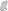 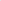 2. Утвердить персональный состав районного организационного комитета «ПОБЕДА!» по организации и проведению торжественных мероприятий на территории Первомайского района посвященных празднованию 74-й годовщины Победы в Великой Отечественной войне 1941 - 1945 годов (прилагается).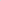 З. Утвердить План мероприятий по подготовке и проведению Празднования 74-й годовщины Победы в Великой Отечественной войне 1941- 1945 годов (прилагается).Комитету администрации Первомайского района по культуре (Шпигальских ТС.), подготовить и провести торжественный митинг и праздничный концерт в с. Зудилово, для культурного обслуживания участников и инвалидов Великой Отечественной войны, узников фашистских концлагерей, жителей блокадного Ленинграда, вдов участников и инвалидов Великой Отечественной войны, тружеников тыла, жителей Первомайского района имеющих статус «дети войны».Отделу по физической культуре и спорту администрации Первомайского района (Григорьев В.Н.), подготовить и провести 08 мая 2019 года в 10.00 часов в с. Зудилово традиционный легкоатлетический забег посвященный празднованию 74-й годовщине Победы в Великой Отечественной войне 1941 – 1945 годов.Комитету администрации по финансам, налоговой и кредитнойполитики Первомайского района (Евсеенкова Е.А.), выделить комитету администрации Первомайского района по культуре из бюджета района по муниципальной программе «Развитие культуры в Первомайском районе» на 2017 - 2019 годы денежные средства в сумме 100 000,00 рублей  по КБК 057 0804 4400060 990 612 на оказание услуг по проведению торжественного мероприятия и культурного обслуживания ветеранов Великой Отечественной войны 1941 - 1945 годов Первомайского района.Возложить на организационный комитет «ПОБЕДА!» контроль за подготовкой и проведением празднования 74-й годовщины Победы в Великой Отечественной войне 1941 - 1945 годов, а также координацию деятельности органов местного самоуправления, учреждений и организаций всех форм собственности, общественных объединений и организаций по подготовке и проведению праздничных мероприятий на территории Первомайского района посвященных Дню Победы.Рекомендовать органам местного самоуправления поселений Первомайского района, рассмотреть вопросы подготовки и проведения на своих территориях праздничных мероприятий посвященных празднованию 74-й годовщины Победы в Великой Отечественной войне 1941 - 1945 годов, в том числе: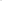 организовать обследование состояния и приведение в порядок памятников, обелисков и воинских захоронений;обеспечить оказание адресной помощи участникам и инвалидам Великой Отечественной войны, узникам фашистских концлагерей, жителям блокадного Ленинграда, вдовам участников и инвалидов Великой Отечественной войны, труженикам тыла, жителям района, имеющим статус «Дети войны»;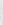 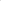 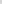 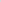 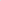 организовать проведение митингов, праздничных мероприятий, чествование ветеранов Великой Отечественной войны 1941 - 1945 годов, тружеников тыла, жителей района имеющих статус «Дети войны», жителей на территориях сельских поселений Первомайского района, а также участия делегаций сельских поселений в районных торжественных мероприятиях;организовать силами участников общественных объединений правоохранительной направленности (ДНД), охрану общественного порядка во время проведения торжественных мероприятий, а также охрану мемориальных объектов, памятников, воинских захоронений, включая средства видеонаблюдения.Рекомендовать Отделу МВД России по Первомайскому району (Бочарников М.М.), 3-му отряду ОФПС МЧС России по Алтайскому краю (Пустынников С.Ю.) обеспечить правопорядок и пожарную безопасность в местах проведения праздничных массовых мероприятий посвященных 74-й годовщине Победы в Великой Отечественной войне.Отделу молодежной политики и взаимодействия общественными организациями администрации Первомайского района (Карачева В.С.) обеспечить организацию и проведение на территории района Всероссийских акций: «Вахта памяти», «Георгиевская ленточка», «Бессмертный Полк», спривлечением членов молодежного Парламента Первомайского района, рабочей молодежи и школьников общеобразовательных организаций района.Редакции МУП районной газеты «Первомайский вестник» (Гулина Е.А.) активно освещать мероприятия посвященные празднованию 74-й годовщины Победы в Великой Отечественной войне 1941 — 1945 годов, а также публиковать материалы о ветеранах Великой отечественной войны, тружениках тыла, узниках фашистских концлагерей, жителях блокадного Ленинграда, жителях района имеющих статус «Дети войны» автобиографического содержания с отражением их военного и трудового славного пути в целях гражданско — патриотического воспитания молодежи Первомайского района.Управляющему делами администрации Первомайского района Журавлёвой Н.А. согласовать участие представителей, должностных лиц администрации района в торжественных митингах на территориях сельских поселений района 09 мая 2019 года, подготовить соответствующее распоряжение администрации района в срок до 30.04.2019 года.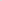 Разместить на административных зданиях администраций сельских поселений района, администрации Первомайского района баннеры отображающие тематику, посвященную празднованию «Дня Победы 9 мая».Контроль за исполнением настоящего постановления возложить на заместителя главы администрации Первомайского района по экономике, земельно-имущественным отношениям, труду и сельскому хозяйству Шипунова Д.В.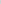 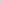 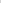 Глава района                    	А.Е. Иванов                                                                        УТВЕРЖДЕН                                                                        постановлением администрации                                                                        Первомайского района                                                       от  21.03.2019 № 285  СОСТАВ районного организационного комитета «ПОБЕДА!» по подготовке и проведению празднования 74-й годовщины Победы в Великой Отечественной войне 1941 — 1945 годовПредседатель:         Иванов А.Е. — глава Первомайского района.Заместитель председателя:Шипунов Д.В. — Заместитель главы администрации района по экономике, земельно-имущественным отношениям, труду и сельскому хозяйству.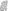 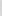 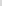 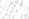 Члены оргкомитета:Шпигальских Т.С. — председатель комитета администрации Первомайского района по культуре;Скоробогатова О.П. — председатель Совета ветеранов (пенсионеров) войны, труда, правоохранительных органов и вооруженных Сил (по согласованию);Карачева В.С. – главный специалист отдела молодежной политике и взаимодействия с общественными организациями;          Журавлева Н.А. —  управляющий  делами	   администрации Первомайского района;Чернова Т.Ю. — председатель комитета администрации Первомайского района по образованию;Григорьев В.Н. — начальник отдела физической культуры и спорта администрации Первомайского района;Бобринских С.А. — военный комиссар по г. Новоалтайску,                                  Косихинскому и Первомайскому районам (по согласованию);Абаноков Р.К. — начальник отдела ГО и ЧС администрации          Первомайского района;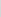 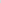 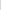 Евсеенкова Е.А. — председатель комитета администрации по финансам, налоговой и кредитной политике Первомайского района;Никулин А.А. — заместитель главы администрации Первомайского района по архитектуре, строительству, жилищно — коммунальному и газовому хозяйству;Бончук Т.В. — начальник отдела по экономике и социально-экономическому развитию администрации Первомайского района;Бубнова Ж.В. — главный врач КГБУЗ «Первомайская ЦРБ им. А.Ф. Воробьева» (по согласованию);Вальковская С.Л. — начальник управления социальной защиты населения г. Новоалтайска и Первомайского района (по согласованию);Смолякова М.Р. — глава Зудиловского сельсовета (по согласованию);          Пустынников С. Ю. — начальник 3-го ОФПС МЧС России поАлтайскому краю (по согласованию).                                                                             УТВЕРЖДЕН                                                                             постановлением администрации	Первомайского района	от  21.03.2019 №  285ПЛАНпо подготовке и проведению на территории Первомайского района празднования 74-й годовщины Победы в Великой Отечественной войне 1941 – 1945 годов 21.03.2019№№№     285г.  Новоалтайскг.  Новоалтайскг.  Новоалтайскг.  Новоалтайскг.  НовоалтайскО подготовке и проведении на территории Первомайского района празднования 74-й годовщины Победы в Великой Отечественной войне 1941 – 1945 годовО подготовке и проведении на территории Первомайского района празднования 74-й годовщины Победы в Великой Отечественной войне 1941 – 1945 годовНаименование мероприятияСрок исполнения ОтветственныйПодготовка ходатайства на имя командира ракетной дивизии об оказании помощи в предоставлении военного оркестра и личного состава почетного караула для проведения торжественного митинга, посвященного празднованию 74-й годовщины Победы в Великой Отечественной войне 1941 – 1945 годовдо 26.03.2019Абаноков Р.К.Бобринских С.А. (по согласованию)Подготовка списков участников Великой Отечественной войны, жителей блокадного Ленинграда, узников фашистских концлагерей, вдов участников ВОВ, жителей Первомайского района имеющих статус «Дети войны»до 03.04.2019Вальковская С.Л. (по согласованию), Скоробогатова О.П. (по согласованию), главы сельских поселений (по согласованию)Устройство баннера «День Победы, 9 мая» на фасаде здания администрации Первомайского районадо 10.04.2019 Григорьев В.Н.Карачева В.С.Подготовка и утверждение положения о проведении традиционного легкоатлетического забега, посвященного празднованию 74-й годовщины Победы в Великой Отечественной войне 1941 – 1945 годовдо 20.04.2019 Григорьев В.Н.Проведение обследования, состояния мемориальных объектов, памятников, воинских захоронений и принятие необходимых мер по приведению их в надлежащее состояниедо 25.04.2019 Никулин А.А., Шпигальских Т.С.,главы сельских поселений (по согласованию)Подготовка сценарного плана проведение торжественного митинга, концерта и культурного обслуживания участников Великой Отечественной войны, жителей блокадного Ленинграда, узников фашистских концлагерей, вдов участников ВОВ, жителей Первомайского района имеющих статус «Дети войны»до 25.04.2019 Шпигальских Т.С.Уборка территории мемориала в с. Зудилово мелкий ремонтдо 25.04.2019 Смолякова М.Р. (по согласованию),Шпигальских Т.С.Приобретение подарков для ветеранов, инвалидов ВОВ, вдов, узников фашистских концлагерей, жителей блокадного Ленинградадо 30.04.2019Шипунов Д.В.Бончук Т.В.Приобретение саженцев деревьев, фейерверков, венков, цветов, георгиевских ленточек, для проведения торжественного митинга, посвященного празднованию 74-й годовщины Победы в Великой Отечественной войне 1941 – 1945 годовдо 30.04.2019 Шипунов Д.В.Бончук Т.В.Скоробогатова О.П.(по согласованию),Карачева В.С.Подготовка распоряжения администрации Первомайского района об участии должностных лиц администрации района в торжественных мероприятиях (митингах) посвященных празднованию Победы в Великой Отечественной войне 1941 – 1945 годов на территориях сельских поселений района 09.05.2018 года до 30.04.2019 Журавлева Н.А.Выделение денежных средств из бюджета Первомайского района на организацию и проведение торжественного мероприятия, посвященного празднованию 74-й годовщины Победы в Великой Отечественной войне 1941 – 1945 годовдо 01.05.2019 Евсеенкова Е.А.Организация приготовления солдатской каши для торжественного мероприятия, посвященного празднованию 74-й годовщины Победы в Великой Отечественной войне 1941 – 1945 годовдо 06.05.2019Шипунов Д.В.Абаноков Р.К.Медицинский контроль и сопровождение участников торжественного мероприятия посвященного празднованию 74-й годовщины Победы в Великой Отечественной войне 1941 – 1945  годов08.05.2019Бубнова Ж.В. (по согласованию)Обеспечение общественной безопасности во время проведения мероприятий, посвященных 74-й годовщине Победы в Великой Отечественной войне 1941 – 1945 годов08.05.2019Бочарников М.М.(по согласованию)Оповещение и доставка призывников к месту проведения торжественного митинга, посвященного 74-й годовщине Победы в Великой Отечественной войне 1941 – 1945 годов для вручения повесток на расчет08.05.2019Бобринских С.А.(по согласованию)Обеспечение функционирования на мемориале вечного огня08.05.2019Смолякова М.Р.(по согласованию)Организация Всероссийской акции «Георгиевская ленточка»08.05.2019Карачева В.С.Пункт И.А.Формирование колонны «Бессмертный Полк»08.05.2019Чернова Т.С.Карачева В.С.Установка знамени Победы на торжественном митинге, посвященном празднованию Победы в Великой Отечественной войне 1941 – 1945 годов08.05.2019Апевалов А.В.Проведение торжественного митинга посвященного празднованию Победы в Великой Отечественной войне 1941 – 1945 годов08.05.2019Шпигальских Т.С., Скоробогатова О.П.Организация залпа праздничного Салюта08.05.2019Григорьев В.Н.Черданцев  Д.А.Встреча участников торжественного мероприятия посвященного празднованию Победы в Великой Отечественной войне 1941 – 1945 годов08.05.2019Скоробогатова О.П.Организация подвоза школьников района для участия во Всероссийской акции «Бессмертный Полк»08.05.2019Чернова Т.Ю.,директора общеобразовательных организаций района (по согласованию)Общее фотографирование участников торжественного мероприятия посвященного празднованию Победы в Великой Отечественной войне 1941 – 1945 годов08.05.2019Зайцева О.Ю.Доставка делегаций к месту проведения торжественного мероприятия посвященного празднованию Победы в Великой Отечественной войне 1941 – 1945 годов и обратно 08.05.2019Главы сельсоветов(по согласованию)Размещение информации на страницах районной газеты «Первомайский вестник» о подготовке и проведении торжественного мероприятия посвященного празднованию Победы в Великой Отечественной войне 1941 – 1945 годоввесь периодГулина Е.А.Проведение заседаний районного оргкомитета «ПОБЕДА!»еженедельноИванов А.Е.